ORTHOTIST – NEW Graduate POSITION – LEEDS BASED   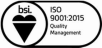 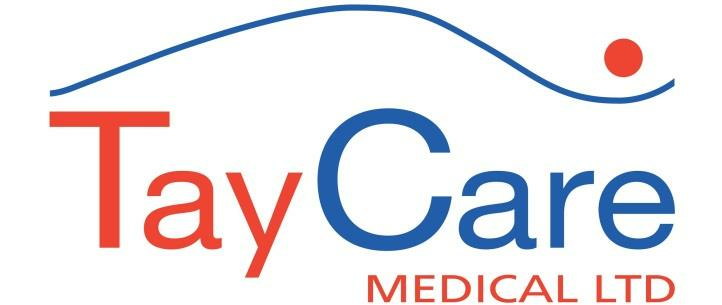 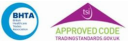 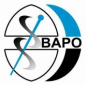 TayCare Medical Ltd is seeking  interest from highly motivated and enthusiastic Orthotists keen to start their career with a trusted and caring employer.TayCare is a family owned business based in Leeds. Totally focused on Orthotics, we employ over 20 orthotists to prioritise patient care, provide high quality products and develop their own skills and competencies. With ambitions to grow our clinical presence we are looking for orthotists interested in joining our integrated team; to share our values and contribute to our success.We provide the full range of orthotic services and products, nationally, to both our NHS clinics and private patients.  With over 60 technicians at our Leeds factory we manufacture the full range of custom orthoses, including footwear; striving for excellence in terms of quality and lead times. As the successful applicant you will be based in Leeds and involved in a variety of clinical experiences, in a range of locations, including York and North Lincolnshire. The variety of these clinics will enable you to develop your experience in patient-centred assessments and treatment. You will receive experience working in the following clinical areas; MSK, neuro rehab/stroke, diabetic foot care, the full scope of paediatric cases and range of inpatient work, including spinal trauma. You will experience working with other AHPs in a team environment.Our new graduates will be supervised by our experienced Orthotists as they transition to more autonomous role. They will be supported from day one by our skilled and expert technicians, dedicated administration and approachable, clinically led, management team. As a business, we fully support and encourage personal and professional development; with new graduates provided with a full induction and a personalised training programme, as part of their comprehensive mentoring scheme.TayCare Medical Ltd offers: •	Permanent contract •	25 days holiday entitlement plus Bank Holidays •	Competitive salary •	Fully funded travel allowance  •	Dedicated Clinical Professional Development time •	Comprehensive training and development opportunities•	Scope for involvement in company projects Applicants must be HCPC registered by the start date of employment, hold a full UK driving license and preferably be a member of BAPO. A full DBS check will be carried out before employment commences.To apply please send us your C.V. and a covering letter, by email, to:- Peter Iliff at recruitment@taycare.comClosing Date 1st August 2021